РОССИЙСКАЯ ФЕДЕРАЦИЯКраснодарский крайМуниципальное дошкольное образовательное бюджетное учреждение детский сад комбинированного вида № 34 . Сочи, ул. Клубничная, 30_____________________________________________________________________________ПриказОт 01.11.2018                                                                             № 138На основании заявления родителей, положения "О порядке приема, учета обучающихся, воспитанников дошкольного образования" приказываю:Зачислить с 01.11.2018в 2 младшую группу «Б»в 2 младшую группу «А»Перевести с  01.11.2018из 2 младшей группы «А» в 2 младшую группу «В»Макаровой Ю.В. внести персональные данные обучающегося, воспитанника в электронную базу.Толстик К.В. разместить приказ  на сайте МДОУ детский сад комбинированного вида №34.Контроль за исполнением приказа оставляю за собой.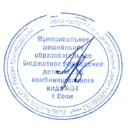 Заведующая МДОУ детский сад                              комбинированного вида №34                                                                 Э.Н. Петросян№
Ф.И. ребенка1Бухаров Артем Юрьевич№
Ф.И. ребенка1Огнева Ольга Антоновна№
Ф.И. ребенка1Нубарян Рауль